Anex 9-2UPITNIKZA ORGANIZACIJUMOTOCROSS UTRKENapomena: Podaci u ovom upitniku su informacije-prijedlozi za unos u Poseban pravilnik. Podatke usklađuju organizator i unija/savez, a službeni postaju nakon što se objavi Poseban pravilnik utrke. Prilikom popunjavanja Upitnika, držati se odredbi Pravilnika za motocross (AAMX Regulations 2023).U _____________; __.__.20__.g. 		M.P. 		_______________________       (naziv funkcije u klubu)_______________________               (ime i prezime)_______________________                       (potpis)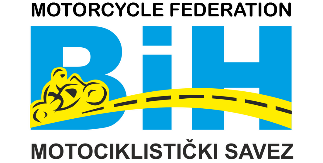 Motorcycle Federation of Bosnia&HerzegovinaSt. Fra-Grge Martica 127, 71260 Kresevo, B&HE-mail: motosavezbih@gmail.comwww.msbih.ba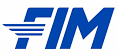 UTRKAUTRKANAZIV UTRKE (puni naziv)DATUM ODRŽAVANJAORGANIZATORORGANIZATORNAZIV KLUBA/UDRUGE ORGANIZATORAADRESA (ulica i broj, broj pošte, mjesto)TELEFONE-MAILWEBKONTAKT LICE/OSOBA – ORGANIZATOR (Ime i prezime)GSM (kontakt lica/osobe)STAZASTAZANAZIV STAZELICENCA STAZE(vrsta licence, datum izdavanja)LOKACIJA (GPS)(ulaz u stazu)NAJBLIŽI GRAD/MJESTO(naziv grada/mjesta i udaljenost)PRILAZNI PUTEVI(preporuka organizatora)DUŽINA STAZE (m)ŠIRINA STAZE – minimalna (m)PROSJEČNA BRZINA(km/h)BROJ STARTNIH MJESTA NA RAMPIBROJ PREPREKA - SKOKOVAVRSTA STARTNE RAMPE (članci ili jednodjelna)ZADNJI STARTNI RUB (čvrsti ili samo markiran)PREDSTARTNI PROSTOR (prilaz prije Starta)ZONA ČEKANJA/WAITING ZONE (ograda, ulaz/izlaz, kolci, oznake st. brojeva)PRILAZI U ZONU ČEKANJA(putokazi i koridor)IZLAZ SA STAZE (putokazi i koridor)CILJ(vrata ili samo markiran)ELEKTRONSKA EVIDENCIJA PROLAZA KROZ CILJ (žice, DA/NE)PIT LANE(lokacija, ulaz-izlaz)OGLASNA PLOČA(pozicija, veličina)SISTEM ZA POLIJEVANJE STAZE(opis, kapacitet vode, broj punktova za pol.)PRATEĆI SADRŽAJIPRATEĆI SADRŽAJIPRILAZNI PUT(asfalt, makadam, udaljenost od gl. ceste)PUT ZA HITNU POMOĆ(da li je moguć bez zastoja)LOKACIJA NA STAZI NA SLUŽBE(MUP, Hitna pomoć, Vatrogasci)LOKACIJA ZA UGOSTITELJSTVO(odvojena, DA/NE)PARKING ZA GLEDATELJE(DA/NE, odvojen)PARKING ZA VOZAČE(DA/NE, odvojen)ELEKTRIČNA ENERGIJA(stacionarna ili sekundarna-agregat)VODA ZA PIĆE(DA/NE)VODA PRANJE I ČIŠĆENJE(DA/NE)PRAONICA ZA MOTOCIKLE(DA/NE)TOALET(m/ž, DA/NE)SLUŽBENA LICA / OSOBE I SLUŽBESLUŽBENA LICA / OSOBE I SLUŽBEDIREKTOR UTRKEDIREKTOR MANIFESTACIJESEKRETAR/TAJNIK UTRKEŠEF SUDACAŠEF STAZESTARTNO-CILJNI SUDACSUDAC U ZONI ČEKANJA (WAITING ZONE)BROJ ZAVOJNIH SUDACA(prema licenci)ŠEF KOMISIJE ZA VERIFIKACIJU I TEHNIČKI PREGLEDIz sastava stručnog tima saveza (obavezno osigurati još 2 člana iz sastava organizatora)TIM ZA MJERENJE VREMENA I OBRADU REZULTATA (naziv)ŠEF TIMA ZA MJERENJE VREMENA I OBRADU REZULTATA (ime i prezime)TIM HITNE POMOĆI(navesti koji dom zdravlja ili bolnica)VATROGASNI TIM(navesti koje DVD)ŠEF OSIGURANJA (Redarska služba)BROJ REDARA(minimalno 6)MJESTO ZA VOĐENJE UTRKE(opis)SATNICASATNICANESLUŽBENI TRENING(ako ga ima u dane prije utrke)SVEČANO OTVARANJE UTRKESTART 1. UTRKEOSTALO